Southwest Working Dog Associationis announcing aUnited Schutzhund Clubs of AmericaTrial Classification, Sunday 11/15/20Teaching Helper: Nathaniel Roque USCA Contacts : Esther Hamil - 661.733.1648, ehamil@college.ucla.edu or Nathaniel Roque, 661.803.0728, workingdogs@sbcglobal.netLocation: SWDA Training Field,  Acton, Ca. 93510Approx. Start Time 1PM   Entry Fee: $ 25.00 payable at classification All Helpers must be USCA members with a USCA Helper Book.Email or call with Helpers Name, USCA Membership, Helper Book Number to be entered.Helpers must provide their own dog to use to classify. No dogs will be provided by SWDA.Due to USCA and Local Covid – 19 guidelines spectators will be limited to only a maximum of 2 people with each entered helper and club members. ANYONE NOT ON THE LIST OF 2 GUESTS WITH EACH HELPER OR CLUB MEMBER WILL NOT BE ALLOWED ON THE PROPERTY. TEMPERTURES AND A MEDICAL QUESTIONER WILL BE REQUIRED OF EVERY GUEST APPROVED TO ENTER.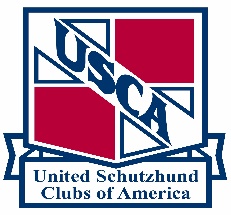 